Kl. IV 				Matematyk						28 IV 20Temat: Ułamek jako część całości.Prostokątna działka została podzielona na 5 równych części. Na 3 częściach posiano trawę. Pozostałe dwie będą pod uprawę warzyw. Jaką część działki wykorzystano na trawnik, a jaką część przeznaczono na warzywa? 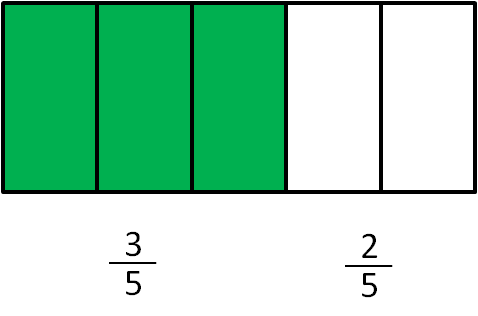 Z treści zadania wiemy, że na trawnik  wykorzystano trzy, spośród pięciu części, czyli trzy piąte, co zapiszemy:   Na warzywa przeznaczono dwie spośród pięciu części, czyli dwie piąte i zapiszemy: Na ułamek składają się: licznik, kreska ułamkowa i mianownik.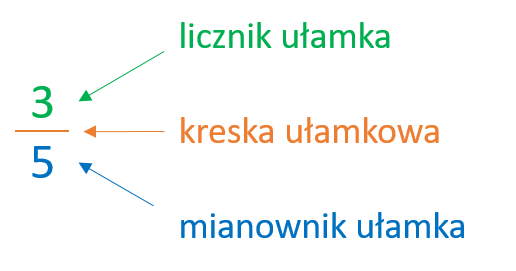 Mianownik mówi nam na ile równych części została podzielona całość.Licznik mówi o tym ile części np. obsiano trawą.W zeszycie należy:1. narysować prostokąt o bokach 2cm i 5cm, zakolorować jak wyżej i wpisać ułamki. 2. Zapisać kolorami ułamek i podpisać jak wyżej.Do samodzielnego wykonania i wysłania: s. 195, z. 2.